Soal :Perhatikan rangkaian pada gambar dibawah ! jika Vcc = 25 Volt, gambarkan Titik Kerja dan Garis beban Transistor !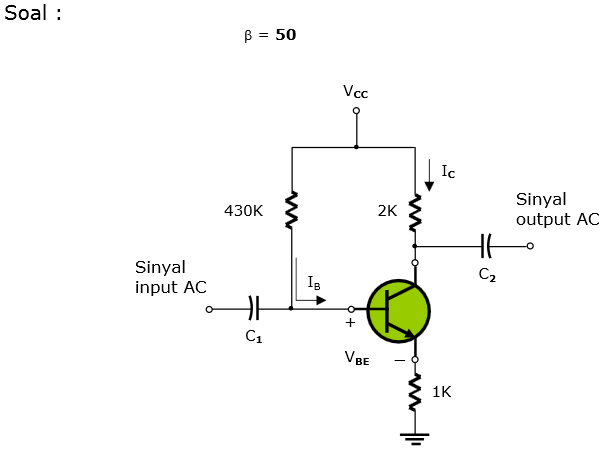 Perhatikan rangkaian di bawah ! Jika besarnya arus yang mengalir pada C = 2 A ; Hitunglah nilai XL, L dan VR pada rangkaian tersebut ! 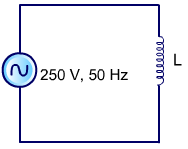 Jelaskan tentang Cara penggunaan Volt Meter !Jelaskan cara penggunaan Ampere Meter !Jelaskan tentang macam-macam PCB dan kegunaannya !Perhatikan rangkaian pada gambar dibawah ! jika Vcc = 15 Volt, gambarkan Titik Kerja dan Garis beban Transistor !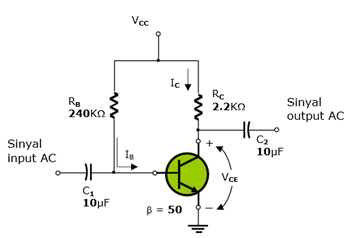 Jelaskan tentang Cara penggunaan Ohm Meter !Jelaskan cara mendeteksi Elco apakah masih aktiv atau sudah rusak !SEMOGA SUKSES, DAN ILMUNYA BERMANFAAT